.Intro: 16 CountsSec. 1. Side Rock/Recover, Cross Shuffle, Side Rock/Recover, Cross ShuffleSec. 2. Mambo Forward, Mambo Back, Lock Step ForwardSec. 3. Side Rock/ Recover, Ball, Side Rock/Recover, ¼ Pivot (x2)Sec. 4. Jazz Box, Lock Step Forward, StepEnjoy!Tag – 8 Counts (End of Wall 1, End of Wall 2 & 6 do it twice)Walk, Walk, Forward Coaster Step, Walk, Walk, Back Coaster StepWhat's Going On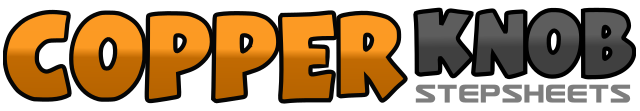 .......Count:32Wall:2Level:Intermediate.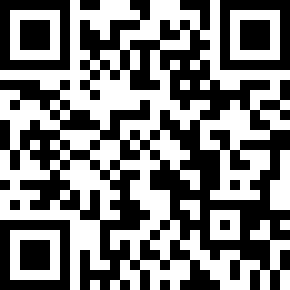 Choreographer:Brandi Hughes (CAN) - June 2017Brandi Hughes (CAN) - June 2017Brandi Hughes (CAN) - June 2017Brandi Hughes (CAN) - June 2017Brandi Hughes (CAN) - June 2017.Music:What's Going On - Ben KlickWhat's Going On - Ben KlickWhat's Going On - Ben KlickWhat's Going On - Ben KlickWhat's Going On - Ben Klick........1-2Step Right to right side (1), Recover weight over to Left (2)3&4Cross Right over left (3), Step Left to left side (&), Cross Right over left (4)5-6Step Left to left side (5), Recover weight over to Right (6)7&8Cross Left over right (7), Step Right to right side (&), Cross Left over right (8)1&2Step Right forward (1), Recover weight back on Left (&), Step Right beside left (2)3&4Step Left back (3), Recover weight forward on Right (&), Step Left beside right (4)5&6&Step Right forward (5), Lock Left in behind right (&), Step Right forward (6), Lock Left in behind right (&)7&8Step Right forward (7), Lock Left in behind right (&), Step Right forward (8)1-2Step Left to left side (1), Recover weight over to Right (2)&3-4Step Left beside right (&), Step Right to right side (3), Recover weight over to Left (4)5-6Step Right forward (5), Make ¼ turn left (9:00) stepping down on Left (6)7-8Step Right forward (7), Make ¼ turn left (6:00) stepping down on Left (8)1-2Cross Right over left (1), Step Left back (2)3-4Step Right under right shoulder (3), Step Left forward (4)5&6&Step Right forward (5), Lock Left in behind right (&), Step Right forward (6), Lock Left in behind right (&)7-8Step Right forward (7), Step Left forward (8)1-2Step Right forward (1), Step Left forward (2)3&4Step Right forward (3), Step Left up beside right (&), Step Right back (4)5-6Step Left back (5), Step Right back (6)7&8Step Left back (7), Step Right back beside left (&), Step Left forward (8)